Δημιουργία διαδραστικής αφίσας με το εργαλείο GlogsterΔημιουργία λογαριασμού στο http://edu.glogster.com/  Log in Sign-in with Google Personal Complete your registrationΒασικές ρυθμίσεις προφίλCreate – new glogster (κενό ή από πρότυπο – κατηγορίες)Εισαγωγή αντικειμένων – Εντολή Add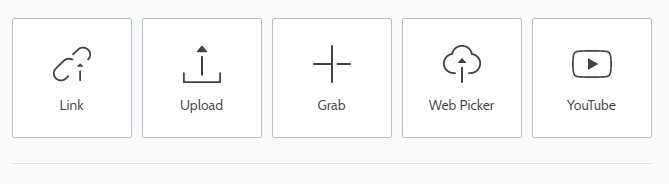 Εισαγωγή αντικειμένων - Εργαλειοθήκη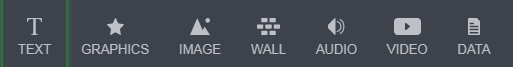 Διαμοιρασμός (share) της αφίσαςDashboardΚλικ στην αφίσα που θέλουμε να διαμοιραστούμεΑντιγράφουμε τη διεύθυνση (URL) όπως φαίνεται πιο κάτω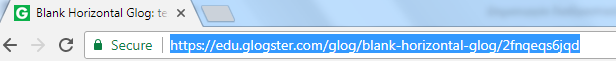 Στέλνουμε τη διεύθυνση URL με email ή βάζουμε link για αυτήν σε κάποια εργασία μας (π.χ. ιστοσελίδα, powerpoint κλπ)Έτοιμες αφίσες για προβολή ή επεξεργασίαGlogpediaΑντρέας Ξενοφώντος – Μίλτος ΜιλτιάδουςΕκπαιδευτές ΚΕΣΕΑ-ΤΠΕΣεμινάρια Εργαστηριακής μορφής ΚΕΣΕΑ-ΤΠΕ 2017-2018www.kesea-tpe.org